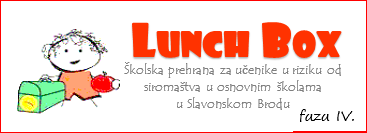 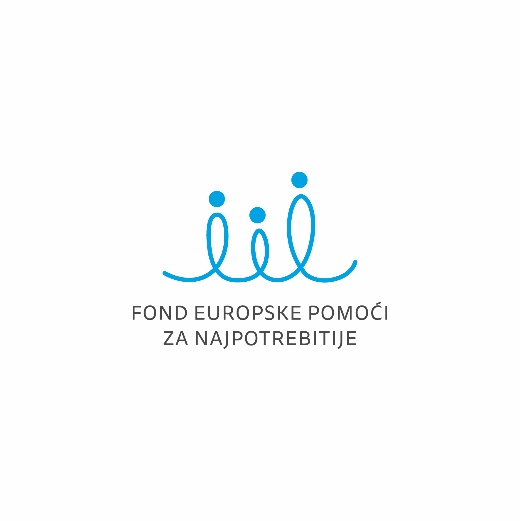 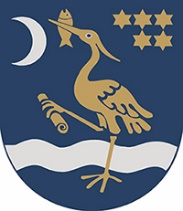 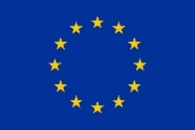 Na temelju članka 118. Zakona o odgoju i obrazovanju u osnovnoj i srednjoj školi (NN br.87/08.,86/09.,92/10.,105/10.,90/11.,5/12.,16/12.,86/12.,126/12., 94/13, 152/14 i 7/17), te članak 78. Osnovne škole“Vladimir Nazor“, Školski odbor je na svojoj sjednici, održanoj 6.09.2019. godine donio sljedećuODLUKAo kriterijima određivanja ciljnih skupina projekta Lunch box, faza IV.i dokumentima kojima se dokazuju istiČlanak I.Školski odbor Osnovne škole „Vladimir Nazor“u Slavonskom Brodu (dalje u tekstu: Škola) utvrđuje da sljedeći kriteriji najpravednije reflektiraju status siromaštva učenika: Djeca iz obitelji koje su korisnice prava na doplatak za djecuDjeca iz višečlane obitelji (obitelj s troje i više djece) - u obzir se uzimaju sva djeca koja žive u zajedničkom kućanstvu, što uključuje djecu rane i predškolske dobi, kao i polaznike osnovnog, srednjoškolskog te visokog obrazovanjaDjeca iz jednoroditeljskih obiteljiDjeca iz obitelji u riziku od siromaštva, koja se po osobnoj procjeni djelatnika škole ili centra za socijalnu skrb, nalaze u nepovoljnim osobnim, socijalnim i materijalnim okolnostima, a razlog nije činjenica da su iz višečlane ili jednoroditeljskih obiteljDjeca iz obitelji koje su korisnice prava na doplatak za djecu (kriterij 1.) čine 90% ukupnog broja djece uključene u projekt. Preostalih 10% čine djeca koja pripadaju jednom od kriterija po rednim brojevima 2., 3. i 4. iz stavka (1) ovog članka. Djeca za koju se sukladno dokaznoj dokumentaciji navedenoj pod člankom II. utvrdi da zadovoljavaju najmanje jedan od gore navedenih kriterija smatraju se djecom koja žive u siromaštvu ili u riziku od siromaštva te su definirana kao najpotrebnija za redovito primanje besplatne školske prehrane kroz projekt Lunch box, faza IV. u školskoj godini 2019./2020.Članak II.Dokumentacija, kojom će se potkrijepiti odnosno dokazati pripadnost nekog učenika jednom od definiranih kriterija pod člankom I koji opisuju rizik siromaštva, utvrđuje se kako slijedi:Članak III.Za djecu za koju se dokaže pripadnost najmanje jednom od navedenih kriterija pod člankom I. školska prehrana bit će organizirana na uobičajeni način podjele školske prehrane u Školi u skladu s načelima zabrane diskriminacije i jednakog postupanja.Članak IV.Škola će tijekom provedbe projekta Lunch box, faza IV. voditi evidenciju svih korisnika školske prehrane iz koje je razvidan izvor financiranja za prehranu za svakog korisnika školske prehrane. Škola će također čuvati i pohraniti svu dokaznu dokumentaciju iz članka II. te ju odložiti i voditi na razuman i transparentan način.Članak V.Škola će voditi evidenciju svih korisnika školske prehrane i podijeljenih obroka financiranih kroz projekt Lunch box, faza IV. na zadanom obrascu uz navođenje imena i prezimena korisnika školske prehrane, OIB, datuma kada je obrok konzumiran i broja obroka koji je konzumiran. Članak V.Primjena ove odluke započinje s početkom školske godine dana 9. rujna 2019. godine.KLASA:	602-02/19-01/356URBROJ:2178/01-19-01/357	U Slavonskom Brodu, dana,6.9.2019. godine 		PREDSJEDNIK/PREDSJEDNICA ŠKOLSKOG ODBORA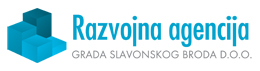                                                                                                      Zdenkom Marić ,ing.prometaKriterij isključenosti:Obvezni dokazni dokumenti:Djeca iz obitelji koje su korisnice prava na doplatak za djecuVažeće Rješenje o priznavanju prava na doplatak za djecu ili Potvrda o isplaćenom doplatku za djecu HZMO-aili Potvrda o visini dohotka i primitka Porezne uprave iz koje je vidljiva isplata dječjeg doplatkaDjeca iz višečlane obitelji (obitelj s troje i više djece) - u obzir se uzimaju sva djeca koja žive u zajedničkom kućanstvu, što uključuje djecu rane i predškolske dobi, kao i polaznike osnovnog, srednjoškolskog te visokog obrazovanjaIzjava o članovima zajedničkog kućanstva i Rodni listovi djece ili Potvrde o školovanju ili Potvrde o nezaposlenostiDjeca iz jednoroditeljskih obiteljiRodni list djeteta ili Izvadak iz matice rođenih ili Važeća Odluka suda o roditeljskoj skrbi ili Smrtni list roditelja ili Izvadak iz matice umrlihDjeca iz obitelji u riziku od siromaštva, koja se po osobnoj procjeni djelatnika škole ili centra za socijalnu skrb, nalaze u nepovoljnim osobnim, socijalnim i materijalnim okolnostima, a razlog nije činjenica da su iz višečlane ili jednoroditeljskih obiteljMišljenje/Izjava školskog pedagoga, učitelja, ravnatelja škole, socijalnog radnika ili druge stručne osobe upućene u nepovoljne životne prilike učenika